             « Бабушкины посиделки»	В доме культуры села Красный Восход прошло фольклорное  мероприятие «Бабушкины посиделки», подготовленное  клубом «Ветеран» (руководитель Салазова А.А.). На мероприятие присутствовали жители села и участники клуба «Ветеран».  За ароматным чаем, под баян пели старинные песни, вспоминая старинные вечера своих родителей. С удовольствием рассматривали  вещи из бабушкиного сундучка, шутили, и просто отдыхали. Такие мероприятия часто проходят у нас в СДК. Потому что мы стараемся сохранять обычаи и традиции своего народа.Директор СДК Салазова А.А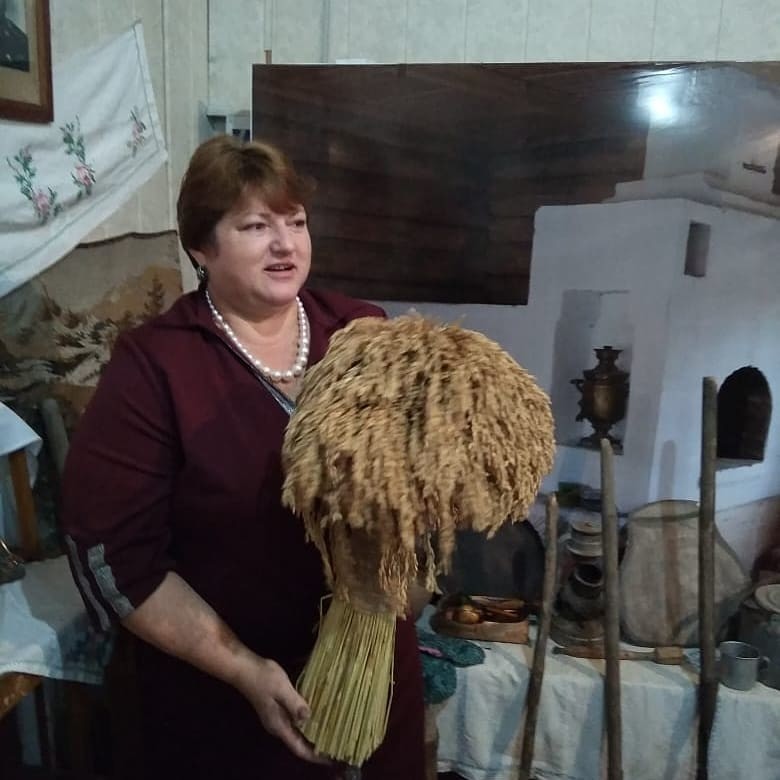 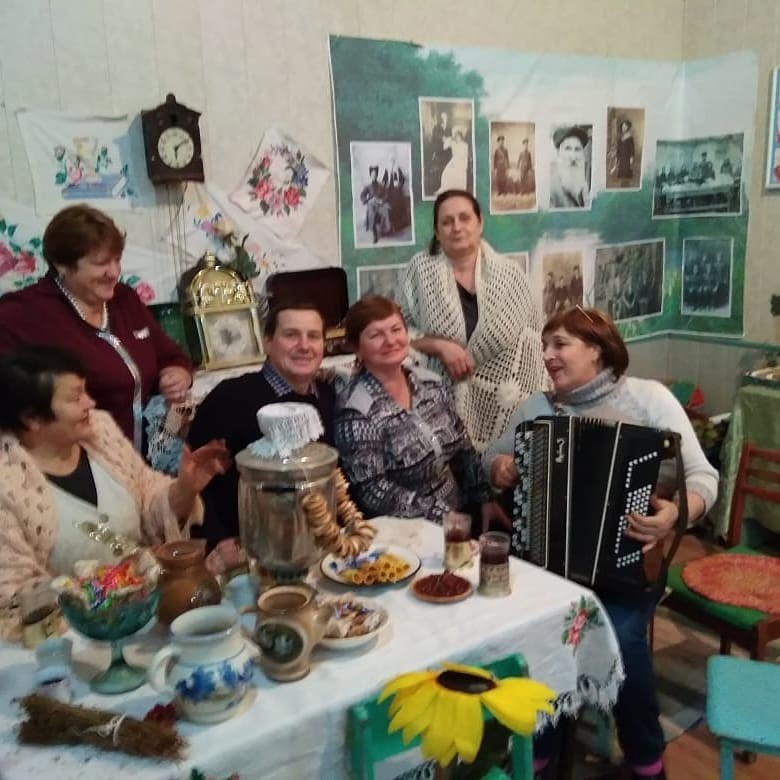 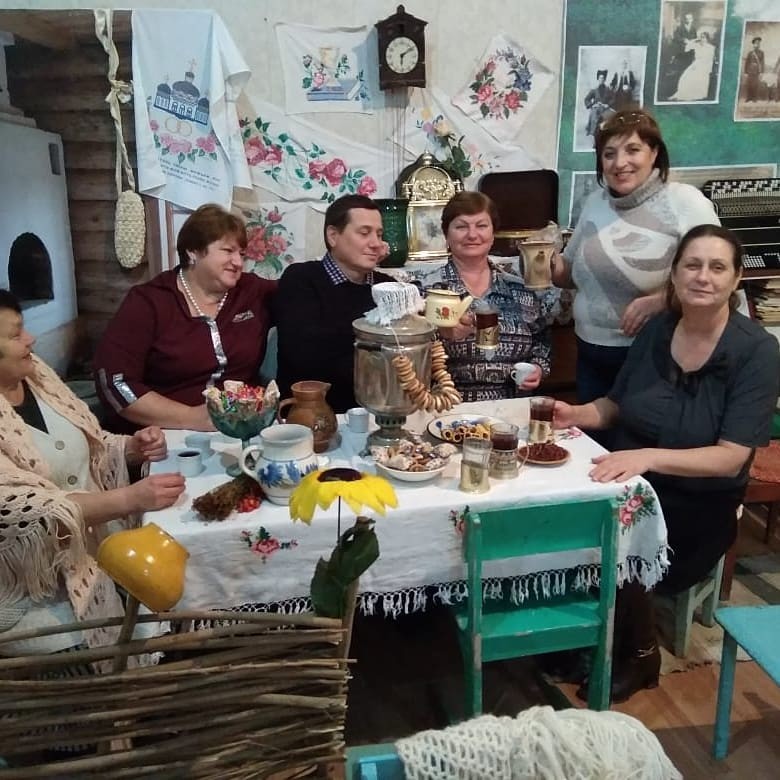 